Žádost o přestup žáka do jiné základní školy1. Zákonný zástupce žáka2. Správní orgánJméno a příjmení ředitele školy: Mgr. Martin JeřábekŠkola: Veselá škola - církevní základní škola a základní umělecká školaAdresa: Soukenická 1088/10, 110 00 Praha 13. Žádám o přestup mého dítěte podle ust. § 49 odst. 1 zákona č. 561/2004 Sb., o předškolním, základním, středním, vyšším odborném a jiném vzdělávání (školský zákon), ve znění pozdějších předpisů, do výše uvedené školy.V Praze dne ……………… 				……………………………………………								podpis zákonného zástupce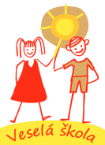 Příjmení a jméno, titul:Místo trvalého pobytu:Telefon a email:Adresa pro doručování písemností (není-li shodná s místem trvalého pobytu):Příjmení a jméno žáka: Příjmení a jméno žáka: Příjmení a jméno žáka: Příjmení a jméno žáka: Datum narození:Rodné číslo:Rodné číslo:Rodné číslo:Místo trvalého pobytu:Místo trvalého pobytu:Místo trvalého pobytu:Místo trvalého pobytu:Přestup ke dni:Přestup ke dni:Do ročníku:Do ročníku:Doposud je žákem školy:Doposud je žákem školy:Doposud je žákem školy:Doposud je žákem školy:Současný ročník:Současný ročník:Rok školní docházky: 2022/2023Rok školní docházky: 2022/2023Stupeň podpory specifických poruch učení:Stupeň podpory specifických poruch učení:Stupeň podpory specifických poruch učení:Zdr. pojišťovna: